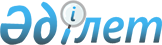 О внесении дополнений в постановление Правительства Республики Казахстан от 15 марта 2006 года № 165 "Об утверждении нормативов обеспечения персонала дипломатической службы жильем за границей"
					
			Утративший силу
			
			
		
					Постановление Правительства Республики Казахстан от 24 апреля 2014 года № 392. Утратило силу постановлением Правительства Республики Казахстан от 29 июня 2022 года № 445.
      Сноска. Утратило силу постановлением Правительства РК от 29.06.2022 № 445 (вводится в действие со дня его первого официального опубликования).
      Правительство Республики Казахстан ПОСТАНОВЛЯЕТ:
      1. Внести в постановление Правительства Республики Казахстан от 15 марта 2006 года № 165 "Об утверждении нормативов обеспечения персонала дипломатической службы жильем за границей" следующие дополнения:
      в нормативах обеспечения персонала дипломатической службы жильем за границей, утвержденных указанным постановлением:
      дополнить строками, порядковые номера 61, 62, 63, 64, 65, 66, следующего содержания:
      "
                                                                         ".
      2. Настоящее постановление вводится в действие со дня его подписания.
					© 2012. РГП на ПХВ «Институт законодательства и правовой информации Республики Казахстан» Министерства юстиции Республики Казахстан
				
61.
Федеративная Демократическая Республика Эфиопия
до 35
62.
Государство Кувейт
до 35
63.
Королевство Швеция
до 40
64.
Мексиканские Соединенные Штаты
до 40
65,
Социалистическая Республика Вьетнам
до 40
66.
Южно-Африканская Республика
до 40
Премьер-Министр
Республики Казахстан
К. Масимов